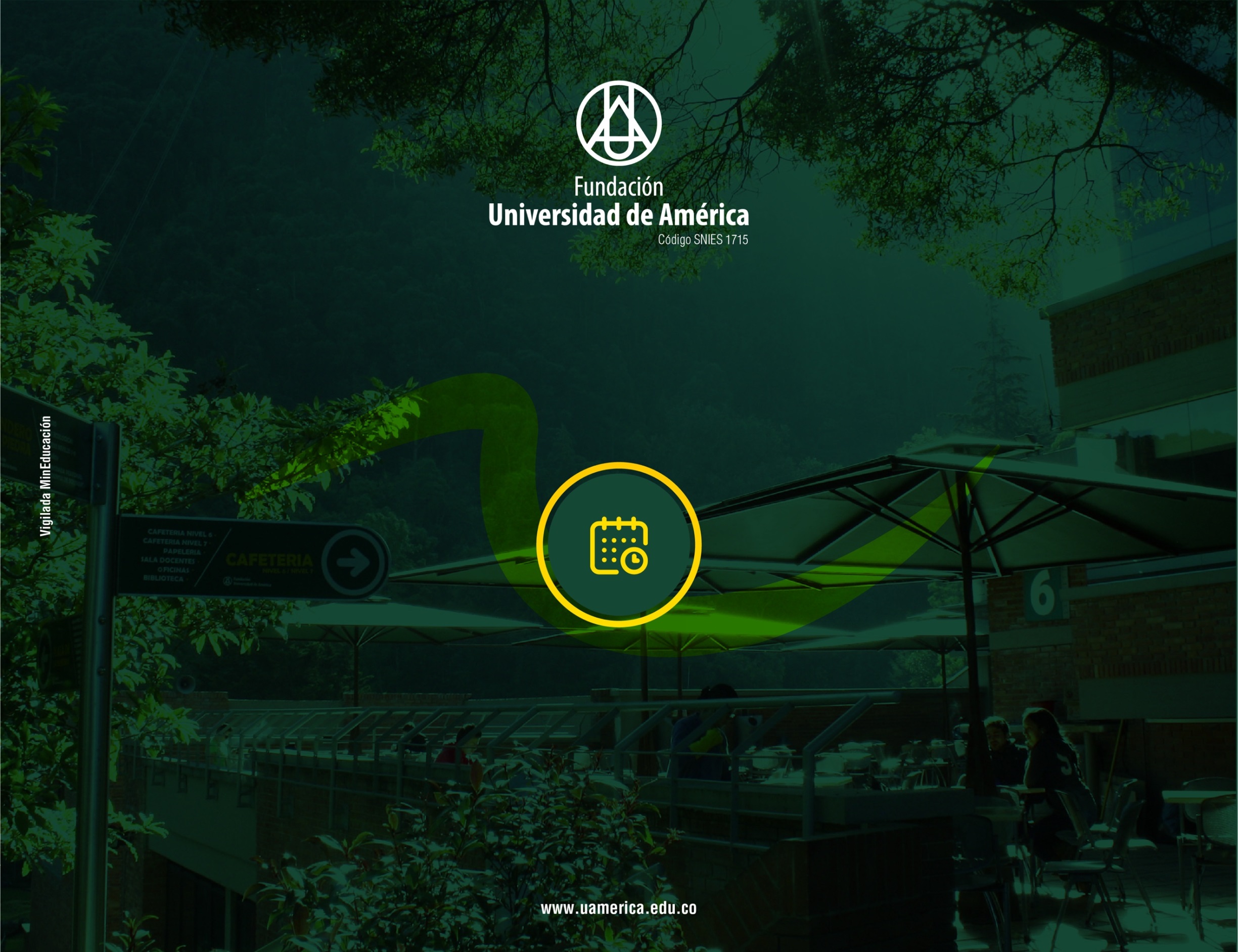 PLANEACIÓN DIDÁCTICAPLANEACIÓN DIDÁCTICAPLANEACIÓN DIDÁCTICAPLANEACIÓN DIDÁCTICAPLANEACIÓN DIDÁCTICAPLANEACIÓN DIDÁCTICAPLANEACIÓN DIDÁCTICAPLANEACIÓN DIDÁCTICAPLANEACIÓN DIDÁCTICAUC  - Unidad de Competencia Transcribir del syllabusUC  - Unidad de Competencia Transcribir del syllabusUC  - Unidad de Competencia Transcribir del syllabusUC  - Unidad de Competencia Transcribir del syllabusUC  - Unidad de Competencia Transcribir del syllabusUC  - Unidad de Competencia Transcribir del syllabusUC  - Unidad de Competencia Transcribir del syllabusUC  - Unidad de Competencia Transcribir del syllabusUC  - Unidad de Competencia Transcribir del syllabusEl proceso evaluativo del Resultado de Aprendizaje esEl proceso evaluativo del Resultado de Aprendizaje esEl proceso evaluativo del Resultado de Aprendizaje esEl proceso evaluativo del Resultado de Aprendizaje esEl proceso evaluativo del Resultado de Aprendizaje esEl proceso evaluativo del Resultado de Aprendizaje esEl proceso evaluativo del Resultado de Aprendizaje esEl proceso evaluativo del Resultado de Aprendizaje esEl proceso evaluativo del Resultado de Aprendizaje esDominio del aprendizajeSombree la casilla respectiva teniendo en cuenta la taxonomía integrada de la InstituciónDominio del aprendizajeSombree la casilla respectiva teniendo en cuenta la taxonomía integrada de la InstituciónDominio del aprendizajeSombree la casilla respectiva teniendo en cuenta la taxonomía integrada de la InstituciónDominio del aprendizajeSombree la casilla respectiva teniendo en cuenta la taxonomía integrada de la InstituciónDominio del aprendizajeSombree la casilla respectiva teniendo en cuenta la taxonomía integrada de la InstituciónDominio del aprendizajeSombree la casilla respectiva teniendo en cuenta la taxonomía integrada de la InstituciónDominio del aprendizajeSombree la casilla respectiva teniendo en cuenta la taxonomía integrada de la InstituciónDominio del aprendizajeSombree la casilla respectiva teniendo en cuenta la taxonomía integrada de la InstituciónDominio del aprendizajeSombree la casilla respectiva teniendo en cuenta la taxonomía integrada de la Institución112234456RA  - Resultado de Aprendizaje 1 RA  - Resultado de Aprendizaje 1 RA  - Resultado de Aprendizaje 1 CE- Criterios de EvaluaciónCE- Criterios de EvaluaciónCE- Criterios de EvaluaciónEV- Tipo de EvaluaciónEV- Tipo de EvaluaciónEV- Tipo de EvaluaciónTE- Técnica de EvaluaciónTE- Técnica de EvaluaciónTE- Técnica de EvaluaciónIN- Instrumento de EvaluaciónIN- Instrumento de EvaluaciónIN- Instrumento de EvaluaciónEl proceso enseñanza del Resultado de Aprendizaje esEl proceso enseñanza del Resultado de Aprendizaje esEl proceso enseñanza del Resultado de Aprendizaje esEl proceso enseñanza del Resultado de Aprendizaje esEl proceso enseñanza del Resultado de Aprendizaje esEl proceso enseñanza del Resultado de Aprendizaje esEl proceso enseñanza del Resultado de Aprendizaje esEl proceso enseñanza del Resultado de Aprendizaje esEl proceso enseñanza del Resultado de Aprendizaje esSesión/SemanaHoras de dedicaciónHoras de dedicaciónMETODOLOGÍA Y TÉCNICAS DE ENSEÑANZA PARA EL LOGRO DEL RESULTADO DE APRENDIZAJEMETODOLOGÍA Y TÉCNICAS DE ENSEÑANZA PARA EL LOGRO DEL RESULTADO DE APRENDIZAJEMETODOLOGÍA Y TÉCNICAS DE ENSEÑANZA PARA EL LOGRO DEL RESULTADO DE APRENDIZAJESABERES, CONOCIMIENTOS, TEMAS, CONTENIDOSSABERES, CONOCIMIENTOS, TEMAS, CONTENIDOSSABERES, CONOCIMIENTOS, TEMAS, CONTENIDOSTrabajo de acompañamiento directoTrabajo de acompañamiento directoTrabajo independienteTrabajo independienteUC  - Unidad de Competencia Transcribir del syllabusUC  - Unidad de Competencia Transcribir del syllabusUC  - Unidad de Competencia Transcribir del syllabusUC  - Unidad de Competencia Transcribir del syllabusUC  - Unidad de Competencia Transcribir del syllabusUC  - Unidad de Competencia Transcribir del syllabusUC  - Unidad de Competencia Transcribir del syllabusUC  - Unidad de Competencia Transcribir del syllabusUC  - Unidad de Competencia Transcribir del syllabusEl proceso evaluativo del Resultado de Aprendizaje esEl proceso evaluativo del Resultado de Aprendizaje esEl proceso evaluativo del Resultado de Aprendizaje esEl proceso evaluativo del Resultado de Aprendizaje esEl proceso evaluativo del Resultado de Aprendizaje esEl proceso evaluativo del Resultado de Aprendizaje esEl proceso evaluativo del Resultado de Aprendizaje esEl proceso evaluativo del Resultado de Aprendizaje esEl proceso evaluativo del Resultado de Aprendizaje esDominio del aprendizajeSombree la casilla respectiva teniendo en cuenta la taxonomía integrada de la InstituciónDominio del aprendizajeSombree la casilla respectiva teniendo en cuenta la taxonomía integrada de la InstituciónDominio del aprendizajeSombree la casilla respectiva teniendo en cuenta la taxonomía integrada de la InstituciónDominio del aprendizajeSombree la casilla respectiva teniendo en cuenta la taxonomía integrada de la InstituciónDominio del aprendizajeSombree la casilla respectiva teniendo en cuenta la taxonomía integrada de la InstituciónDominio del aprendizajeSombree la casilla respectiva teniendo en cuenta la taxonomía integrada de la InstituciónDominio del aprendizajeSombree la casilla respectiva teniendo en cuenta la taxonomía integrada de la InstituciónDominio del aprendizajeSombree la casilla respectiva teniendo en cuenta la taxonomía integrada de la InstituciónDominio del aprendizajeSombree la casilla respectiva teniendo en cuenta la taxonomía integrada de la Institución112234456RA  - Resultado de Aprendizaje 1 RA  - Resultado de Aprendizaje 1 RA  - Resultado de Aprendizaje 1 CE- Criterios de EvaluaciónCE- Criterios de EvaluaciónCE- Criterios de EvaluaciónEV- Tipo de EvaluaciónEV- Tipo de EvaluaciónEV- Tipo de EvaluaciónTE- Técnica de EvaluaciónTE- Técnica de EvaluaciónTE- Técnica de EvaluaciónIN- Instrumento de EvaluaciónIN- Instrumento de EvaluaciónIN- Instrumento de EvaluaciónEl proceso enseñanza del Resultado de Aprendizaje esEl proceso enseñanza del Resultado de Aprendizaje esEl proceso enseñanza del Resultado de Aprendizaje esEl proceso enseñanza del Resultado de Aprendizaje esEl proceso enseñanza del Resultado de Aprendizaje esEl proceso enseñanza del Resultado de Aprendizaje esEl proceso enseñanza del Resultado de Aprendizaje esEl proceso enseñanza del Resultado de Aprendizaje esEl proceso enseñanza del Resultado de Aprendizaje esSesión/SemanaHoras de dedicaciónHoras de dedicaciónMETODOLOGÍA Y TÉCNICAS DE ENSEÑANZA PARA EL LOGRO DEL RESULTADO DE APRENDIZAJEMETODOLOGÍA Y TÉCNICAS DE ENSEÑANZA PARA EL LOGRO DEL RESULTADO DE APRENDIZAJEMETODOLOGÍA Y TÉCNICAS DE ENSEÑANZA PARA EL LOGRO DEL RESULTADO DE APRENDIZAJESABERES, CONOCIMIENTOS, TEMAS, CONTENIDOSSABERES, CONOCIMIENTOS, TEMAS, CONTENIDOSSABERES, CONOCIMIENTOS, TEMAS, CONTENIDOSTrabajo de acompañamiento directoTrabajo de acompañamiento directoTrabajo independienteTrabajo independienteBIBLIOGRAFÍA COMPLEMENTARIABIBLIOGRAFÍA COMPLEMENTARIARecursos Bibliográficos (Cita en APA/IEEE – Incluir recuperado de)UbicaciónControl de cambiosControl de cambiosControl de cambiosFecha del cambioVersiónMotivo del cambio11 junio de 202001Creación del documento4 agosto de 202002Actualización del documento04 febrero de 202103• Actualización del listado de programas•  Las columnas de tipo de evaluación y evidencia se transformaron en filas TE1 y EV1•  Eliminación de las columnas recursos educativos con acompañamiento e independiente, fecha de envío, realimentación•  Inclusión de la columna temáticas o núcleos temáticos18 abril de 202204• cambio de nombre del documento a "Planeación Evaluación, Metodología y Recursos"• se incluye campo de "Dominio del aprendizaje" junto con las casillas a marcar en cada uno de los resultados de aprendizaje• se incluye bibliografía complementaria